Учитель   музыки  МОУ ИРМО «Кудинская СОШ»  Шерстобоева Валентина АлександровнаТехнология проблемного обучения в условиях реализации ФГОС на уроках музыки. Технология проблемного обучения – одна из технологий, применяемых на уроках    в условиях реализации ФГОС.   Учитель  предлагает учащимся задачу или вопрос, на который они не знают ответа, но у них есть базовые знания или способности для самостоятельного поиска или поиска с помощью учителя. Такие проблемные ситуации должны быть понятны возрасту обучающихся, должны откликаться их опыту и основаны на реальном материале. 
 Обсуждение проблемного вопроса можно построить в форме беседы, практического действия,  где   учащиеся могут использовать в своих ответах уже имеющиеся у них знания и умения, тем самым приходят к открытию новых для них  знаний. Учащиеся ищут способ применения известного знания в новой ситуации.  Можно сказать, что они проходят путь первооткрывателей, первых исследователей, которые таким же опытным путем пришли к решению той или иной проблемы. 
 Это наиболее динамичный метод, который можно применять на любом этапе занятия.Пример урока  музыки во 2 классе тема: «Традиции  праздника Масленица» Место проведения: кабинет музыки МОУ ИРМО «Кудинская СОШ»Образовательные технологии: Проектная технология (подготовка, показ и комментирование проектов-презентации)Здоровьесберегающие технологии (соблюдение требований СанПина, реализация двигательной активности, чередование различных видов музыкальной деятельности, охрана психического здоровья)Технология проблемного обучения (ученики проходят через четыре  этапа творчества: постановка проблемы, поиск и выражение решения  в практических действиях, реализация продукта)Мультимедийные технологии: Использование заранее созданной презентации (MS Power Point) и мультимедийного проектора для отображения на экране;Цель урока: Познакомить с частью традиционной культуры русского народа на примере праздника Масленица.Формирование познавательного интереса к традициям культуры русского народа, основанных на приобретенных знаниях, умениях и способах деятельности. Формирование представления об обрядовом  празднике Масленица; Метапредметные - Осваивают различные способы  решения проблем творческого и поискового характера в процессе восприятия,  усвоения новых знаний и формирования навыков практической самостоятельной работы;Предметные ;- Получат представление об обрядовом русском празднике Масленица;- Узнают историю и  традиции праздника;- Получат возможность игры  на русских  народных инструментах;- Получат возможность развивать вокальные и исполнительские возможности.Задачи:-  Познакомить учащихся с праздниками и обрядами русского народа на примере праздника Масленица; Развивающие: - Развитие  вокально-хоровых и музыкально-творческих  навыков;Воспитательные: - Воспитание любви и интереса к культуре русского народа.Цифровые образовательные ресурсы урока: Презентация «Масленница»Оборудование, материалы и инструменты: компьютер, мультимедийный проектор, экран,  музыкальные инструменты – маракасы, трещетки, ложки, бубны, треугольник. Спортивный инвентарь – канат.Методы обучения:практический;объяснительно-иллюстративный;игровой.Формы организации учебной деятельности: индивидуальная, фронтальная.План урока:Организационная часть. Приветствие. Проверка отсутствующих, готовности учащихся к уроку. Формулировка темы и цели урока. Связь с темой предыдущего урока, выявление проблемы урока. Актуализация знаний. Изложение теоретического материала.   Поисково-творческая работа Подведение итогов урока.          6       Выставление оценок.Ход урока:1. Организация урока.Музыкальное приветствие.2. Закрепление темы предыдущего урока.- Что такое фольклор? (народное творчество)- О чем говорили на прошлом уроке? (история песенного фольклора) - Какие жанры русских народных песен можете назвать?3. Актуализация знаний, подготовка к восприятию нового материала. Слушание: Русская народная песня  «Масленица». - К какому жанру вы отнесете эту песню – к солдатской, лирической, обрядовой, бытовой, колыбельной, хороводной?- На каком празднике может звучать  эта   песня? - У этого праздника очень богатые традиции. Знаете ли вы их?- А как по-другому называют этот праздник?- О каком празднике пойдет речь на уроке?- Назовите тему урока«Масленица»- Что нам надо узнать?Традиции  праздника Масленица. 4. Работа по теме урока. Рассказ о  том, как люди провожали зиму. - Где мы можем познакомиться с традициями праздника Масленница?- Я предлагаю провести  сегодня на уроке  праздник  Масленницу,  и мы все будем участниками этого праздника.Работа по презентации.- Что является главным атрибутом праздника? (Чучело зимы)- Без чего не бывает  Масленницы? (без блинов)Исполнение песни «Блины».-  Традиции   веселого народного 
праздника Масленицы,  которым древние славяне отмечали конец зимы и наступление весны, дошли до наших дней.
 Масленица – обрядовый славянский праздник. Возник  он в глубокой древности и праздновался в конце зимы. Соломенное чучело, олицетворявшее злую, суровую, иногда голодную для многих крестьянских семей зиму, выносили на окраину деревни и сжигали. Песнями, танцами, горячими блинами закликали красавицу-весну. Какой же  праздник на Руси  обходился без  танцев? -  Какие танцы вы знаете? (хоровод и пляска)– Чем они отличаются?Хоровод – медленный, плавный, лирический танец. Плясовая – подвижный, задорный, парный танец.Игра – хоровод «Золотые ворота».Танец-песня «Балалаечка»Импровизация русской народной песни «Светит месяц» на шумовых музыкальных инструментах.- В Масленицу парни и молодые мужчины показывали свою силу, удаль   и ловкость в спортивных состязаниях.   Соревноваться друг с другом могли две деревни. Подготовка  начиналась задолго до праздника. К  соревнованиям готовились серьезно.  Игра «Бой петухов».Спортивное состязание «Перетягивание каната»- В конце праздника чучело масленицы-зимы сжигали, и пели  заклички – 
звали весну.Разучивание  и исполнение  в хороводе  заклички «Весна»Весна, весна красная,Приди весна с радостью,С доброй вестью.С великой милостью – С солнцем высоким,С корнем глубоким, С дождями сильными, С хлебами обильными.Игра «Гори,гори ясно!»5. Итог урока. Рефлексия. - Как вы думаете, для чего люди придумали эту закличку? (Чтобы весна пришла, а зима ушла) -  Как по-другому можно назвать этот праздник?  (Проводы зимы, встреча весны).-  Как люди провожают зиму? (с песнями, танцами, спортивными состязаниями, блинами, с чучелом зимы, с закличками).  Выставление оценок. Урок окончен.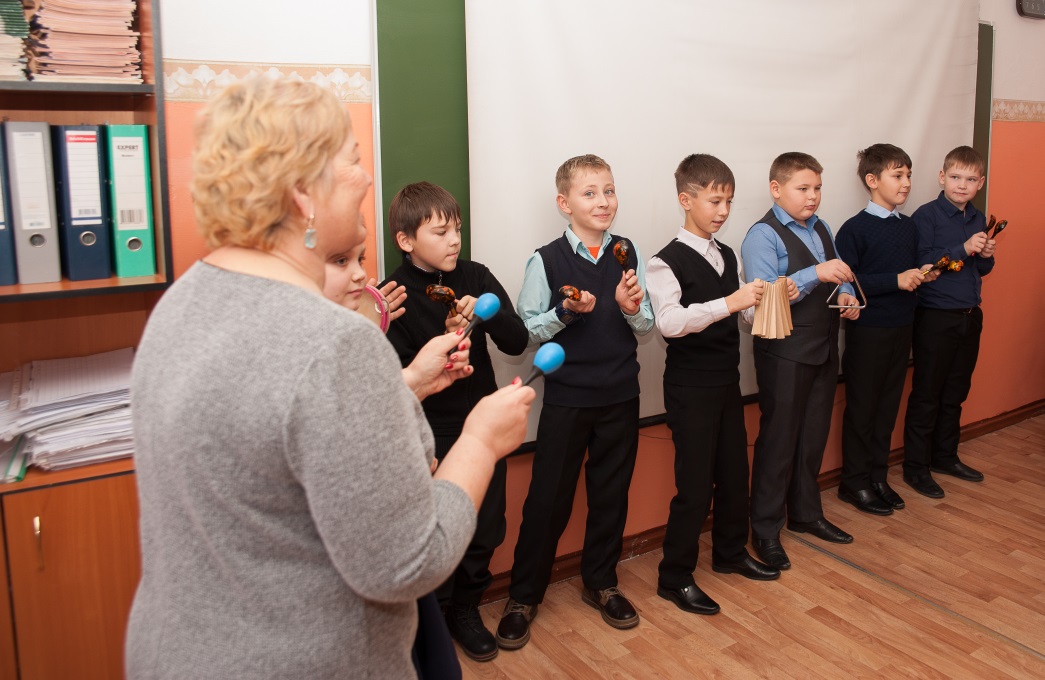 